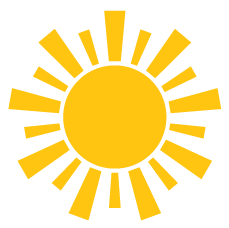 Name:Teacher:DoneDayDEAM Activity3/30Read a book while doing a wall sit.3/31Do as many squat-thrusts as you can.1Spring into Action: Find someone to do 20 jumping jacks with you.2Say your math facts while doing reverse lunges.3Take a walk.4Did you know soda has ~39 grams of sugar? Do 39 mountain climbers.5Pick 5 different muscles to stretch.  Hold each stretch for 20 seconds.6Spring Break - Help parent with some spring cleaning!7Spring Break - Do as many trunk-lifts as you can.8Spring Break - Spring into Action: Find 2 people. Do 30 jumping jacks together.9Spring Break - Do push-up shoulder taps while reciting your spelling words.10Spring Break - Take a walk.11Spring Break - Did you know ice cream has ~13 grams of fat? Do 13 squat thrusts.12Spring Break - Pick 5 different muscles to stretch.  Hold each stretch for 20 seconds.13Spring Break - Using an old container, gather soil, and plant flowers seeds.14Do as many squats as you can.15Spring into Action: Find 3 people. Do 40 jumping jacks together.16Perform squat-jumps while naming the continents.17Take a walk.18Did you know donuts have ~280 calories? Jog in place for 280 seconds19Pick 5 different muscles to stretch.  Hold each stretch for 20 seconds.20Get 60 minutes of MVPA. You choose how!21Do as many push-ups as you can.22Spring into Action: With your family – who can do the most jumping jacks in 1 minute23Read a book while doing a wall sit.24Take a walk.25Did you know hot dogs have ~530 mg of sodium? Raise the roof 530 times!26Pick 5 different muscles to stretch.  Hold each stretch for 20 seconds.27Invent a game and try it out!28Do as many curl-ups as you can.29Spring into Action: With your family – who can do the most sit ups in 1 minute?30Spring into Action: With your family – who can do the longest plank?